ЧЕРКАСЬКА ОБЛАСНА РАДАГОЛОВАР О З П О Р Я Д Ж Е Н Н Я10.07.2019                                                                                        № 322-рПро внесення змін до розпорядженняголови обласної радивід 11.05.2016 № 132-рВідповідно до статті 56 Закону України «Про місцеве самоврядування
в Україні», враховуючи кадрові зміни, що відбулися у виконавчому апараті обласної ради:внести до розпорядження голови обласної ради від 11.05.2016 № 132-р «Про облік, зберігання і використання печаток та штампів виконавчого апарату обласної ради» (із змінами) зміни, виклавши додаток 1 до розпорядження
в новій редакції (додається).Перший заступник голови						В. ТАРАСЕНКОДодаток 1до розпорядження головиобласної радивід 11.05.2016 № 132-р(у редакції розпорядженняобласної радивід 10.07.2019 № 322-р)Перелікосіб, персонально відповідальних за зберіганняі використання печаток та штампів у виконавчому апараті обласної радиКерівник секретаріату		Б. ПАНІЩЕВ№з/пПрізвище, ініціалиНазва печатки, штампа, за які відповідає особа1.Паніщев Б.Є.велика, мала печатки із зображенням Державного Герба України2.Синільник Т.І.штампи («Черкаська обласна рада», «Підлягає поверненню», «Черкаська обласна рада» із зазначенням вхідного номера та дати)3. Мороз А.А.штамп «Контроль»4.Орленко О.В.печатка без зображення Державного Герба України, штампи («Згідно з оригіналом», «Копія»)5. Смілянець С.В.кругла печатка «Для пакетів», штампи («Черкаська обласна рада» із зазначенням поштової адреси, «Черкаська обласна рада» із зазначенням вхідного номера та дати (для реєстрації вхідної документації))6.Сторчак М.В.штампи («Згідно з оригіналом», «Копія»)7.Радченко Л.Г.штампи («Згідно з оригіналом», «Копія»)8.Козіна Л.Б.штамп («Черкаська обласна рада» із зазначенням вхідного номера та дати (для реєстрації звернень громадян))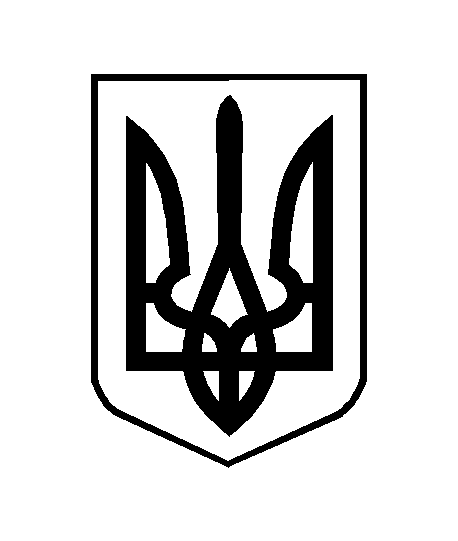 